Извещение № 22000078540000000020ОпубликованоВерсия 1. Актуальная, от 18.05.2023Дата создания18.05.2023 14:42 (МСК+5)Дата публикации18.05.2023 14:53 (МСК+5)Дата изменения18.05.2023 14:53 (МСК+5)Основные сведения об извещенииВид торговАренда и продажа земельных участков Земельный кодекс Российской Федерации Форма проведенияЭлектронный аукционНаименование процедурыАукцион в открытой форме на право заключения договора аренды земельного участкаЭлектронная площадкаРТС-тендерОрганизатор торговКод организации2200007854ОКФС14Публично-правовое образованиеМуниципальное образование Куйтунский районПолное наименованиеМУНИЦИПАЛЬНОЕ КАЗЕННОЕ УЧРЕЖДЕНИЕ "КОМИТЕТ ПО УПРАВЛЕНИЮ МУНИЦИПАЛЬНЫМ ИМУЩЕСТВОМ И ГРАДОСТРОИТЕЛЬСТВУ АДМИНИСТРАЦИИ МУНИЦИПАЛЬНОГО ОБРАЗОВАНИЯ КУЙТУНСКИЙ РАЙОН"ИНН3814009128КПП381401001ОГРН1053814001790Юридический адрес665302, ОБЛ. ИРКУТСКАЯ,Р-Н Куйтунский,РП. Куйтун,УЛ. КАРЛА МАРКСА д. Д. 18, кв. ОФИС 1Фактический/почтовый адрес665302, ОБЛ. ИРКУТСКАЯ,Р-Н Куйтунский,РП. Куйтун,УЛ. КАРЛА МАРКСА д. Д. 18, кв. ОФИС 1Контактное лицоАфанасьева Дарья ВасильевнаТелефон83953651973Адрес электронной почтыkumi_kuitun@mail.ruСведения о правообладателе/инициаторе торговОрганизатор торгов является правообладателем имуществаКод организации2200007854ОКФС14Публично-правовое образованиеМуниципальное образование Куйтунский районПолное наименованиеМУНИЦИПАЛЬНОЕ КАЗЕННОЕ УЧРЕЖДЕНИЕ "КОМИТЕТ ПО УПРАВЛЕНИЮ МУНИЦИПАЛЬНЫМ ИМУЩЕСТВОМ И ГРАДОСТРОИТЕЛЬСТВУ АДМИНИСТРАЦИИ МУНИЦИПАЛЬНОГО ОБРАЗОВАНИЯ КУЙТУНСКИЙ РАЙОН"ИНН3814009128КПП381401001ОГРН1053814001790Юридический адрес665302, ОБЛ. ИРКУТСКАЯ,Р-Н Куйтунский,РП. Куйтун,УЛ. КАРЛА МАРКСА д. Д. 18, кв. ОФИС 1Фактический/почтовый адрес665302, ОБЛ. ИРКУТСКАЯ,Р-Н Куйтунский,РП. Куйтун,УЛ. КАРЛА МАРКСА д. Д. 18, кв. ОФИС 1Информация о лотахСВЕРНУТЬ ВСЕ ЛОТЫЛот 1земельный участок с кадастровым номером 38:10:000000:1989 из земель сельскохозяйственного назначения, общей площадью 43040 кв.м. Срок аренды – 10 (десять) лет.Местоположение – Российская Федерация, Иркутская область, Куйтунский муниципальный район, Чеботарихинское муниципальное образование, на удалении 2,1 км в западном направлении от п.жд.ст. Мингатуй.Целевое назначение земельного участка – придорожный сервис.Основная информацияПредмет торгов (наименование лота)земельный участок с кадастровым номером 38:10:000000:1989 из земель сельскохозяйственного назначения, общей площадью 43040 кв.м. Срок аренды – 10 (десять) лет.Местоположение – Российская Федерация, Иркутская область, Куйтунский муниципальный район, Чеботарихинское муниципальное образование, на удалении 2,1 км в западном направлении от п.жд.ст. Мингатуй.Целевое назначение земельного участка – придорожный сервис.Описание лотаземельный участок с кадастровым номером 38:10:000000:1989 из земель сельскохозяйственного назначения, общей площадью 43040 кв.м. Срок аренды – 10 (десять) лет.Местоположение – Российская Федерация, Иркутская область, Куйтунский муниципальный район, Чеботарихинское муниципальное образование, на удалении 2,1 км в западном направлении от п.жд.ст. Мингатуй.Целевое назначение земельного участка – придорожный сервис.Сведения о предыдущих извещениях (сообщениях)Начальная цена398 135,06 ₽ Шаг аукциона11 944,05 ₽ Размер задатка39 813,51 ₽ Реквизиты счета для перечисления задаткаПолучательООО "РТС-тендер" ИНН7710357167 КПП773001001 Наименование банка получателяФилиал "Корпоративный" ПАО "Совкомбанк" Расчетный счет (казначейский счет)40702810512030016362 Лицевой счет— БИК044525360 Корреспондентский счет (ЕКС)30101810445250000360 Назначение платежаВнесение гарантийного обеспечения по Соглашению о внесении гарантийного обеспечения, № аналитического счета _____________. Без НДС. Срок и порядок внесения задаткаВ целях исполнения требований о внесении задатка для участия в аукционе Заявитель обеспечивает наличие денежных средств на счёте Оператора электронной площадки в размере, не менее суммы задатка, указанного в разделе 2 Извещения. Перечисление денежных средств на счёт Оператора электронной площадки производится в соответствии с Регламентом и Инструкциями. Денежные средства в размере, равном задатку, блокируются Оператором. Порядок возврата задатка- для Заявителя, отозвавшего Заявку до окончания срока приема Заявок – в течение 3 рабочих дней со дня поступления уведомления об отзыве Заявки; для Заявителя, не допущенного к участию в аукционе–в течение 3 рабочих дней со дня оформления Протокола рассмотрения заявок на участие в аукционе; для участников аукциона, участвовавших в аукционе, но не победивших в нем–в течение 3 рабочих дней со дня подписания Протокола о результатах аукциона; Субъект местонахождения имуществаИркутская областьМестонахождение имуществаобл Иркутская Российская Федерация, Иркутская область, Куйтунский муниципальный район, Чеботарихинское муниципальное образование, на удалении 2,1 км в западном направлении от п.жд.ст. МингатуйКатегория объектаЗемли сельскохозяйственного назначенияФорма собственностиИная собственностьСрок заключения договорав течение 30 дней со дня направления договора Вид договорадоговор аренды земельного участка Срок аренды10 лет Льгота по арендной платене установлена Права на земельный участокАренда Государственная собственность не разграничена Ограничения прав на земельный участокнет ХарактеристикиВид разрешённого использования земельного участкаПредпринимательство Кадастровый номер земельного участка38:10:000000:1989 Площадь земельного участка43 040 м2Регистрационный номер ЕГРОКНИнформация о сведениях из единых государственных реестровЕдиный государственный реестр объектов культурного наследия (памятников истории и культуры) народов Российской ФедерацииИзображения лота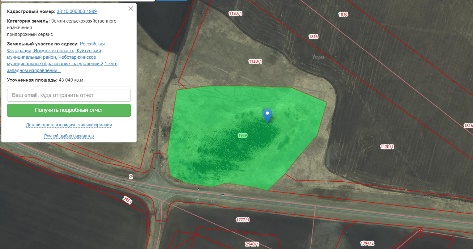 Документы лотаВыписка из ЕГРН.pdf1.17 Мб18.05.2023Документация лотаТребования к заявкамТребования к участникамЗаявителем на участие в аукционе может быть любое юридическое лицо независимо от организационно-правовой формы, формы собственности, места нахождения или гражданин, в том числе индивидуальный предприниматель, претендующий(ие) на заключение договора аренды Земельного участка, имеющие электронную подпись, и прошедшие регистрацию (аккредитацию) на электронной площадке в соответствии с Регламентом Оператора электронной площадки и Инструкциями Претендента/Арендатора. Перечень документовсм. пункт 7 Извещения Требования к документамЗаявка заполненная Заявителем в электронной форме с приложением указанных документов в форме электронных документов или электронных образов документов, преобразованных в электронно-цифровую форму путем сканирования с сохранением их реквизитов. Не допускается раздельного направления Заявки и приложенных к ней документов, направление дополнительных документов после подачи Заявки или замена ранее направленных документов без отзыва Заявки Условия проведения процедурыДата и время начала подачи заявок19.05.2023 09:00 (МСК+5)Дата и время окончания подачи заявок18.06.2023 00:00 (МСК+5)Дата рассмотрения заявок19.06.2023Дата и время начала проведения аукциона21.06.2023 11:00 (МСК+5)Порядок проведения аукционаПроведение аукциона обеспечивается Оператором электронной площадки. В аукционе могут участвовать только Заявители, допущенные к участию в аукционе и признанные Участниками. Аукцион проводится путем повышения Начальной цены Предмета аукциона на «шаг аукциона». Победителем признается Участник, предложивший наибольшую цену Предмета аукциона. Если в течение 1 часа со времени начала проведения процедуры аукциона не поступило ни одного предложения о цене Предмета аукциона, аукцион завершается. Срок отказа организатора от проведения процедуры торговОрганизатор аукциона в течение трех дней со дня принятия решения об отказе в проведении аукциона обязан известить участников аукциона об отказе в проведении аукциона и возвратить его участникам внесенные задатки. Документы извещенияИзвещение 17.05.2023 ЛОТ1.doc200.00 Кб18.05.2023Документация аукционаРаспоряжение о проведении открытого аукциона от 17.05.2023 №26.docx30.00 Кб18.05.2023Документация аукционаПроект Договора аренды ЗУ.doc84.50 Кб18.05.2023Проект договораФорма Заявления.doc96.50 Кб18.05.2023Форма заявки